RICHIESTA DI ACCESSO CIVICO GENERALIZZATO(art. 5, c. 2, D. Lgs. N. 33/2013)Alla Segreteria ASSA S.p.A – assa@pec.itIL/LA SOTTOSCRITTO/A_______________________________________________________NATO A____________________________________________________________________RESIDENTE A: ______________________________________________________________e-mail_____________________________________________________________________tel/cell_____________________________________________________________________CHIEDEI SEGUENTI DOCUMENTI____________________________________________________________________________________________________________________________________________________DICHIARAdi conoscere le sanzioni amministrative e penali previste dagli artt. 75 e 76 del DPR 445/2000 “Testo unico delle disposizioni legislative e regolamentari in materia di documentazione amministrativa”di voler ricevere quanto richiesto al seguente indirizzo di posta elettronica (Si allega copia del proprio documento di identità)Luogo e data_______________, lì______________________FIRMA LEGGIBILE________________________
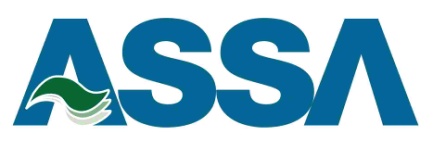 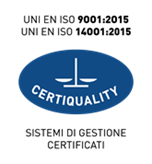 